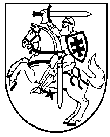 KRETINGOS LOPŠELIO-DARŽELIO „PASAKA“DIREKTORIUSĮSAKYMASDĖL KRETINGOS LOPŠELIO-DARŽELIO „PASAKA“ SUPAPRASTINTŲ VIEŠŲJŲ PIRKIMŲ TAISYKLIŲ PAKEITIMO2014 m. balandžio 22 d. Nr. V1-18KretingaVadovaudamasi Lietuvos Respublikos viešųjų pirkimų įstatymo 16, 18, 19, 85, 86, 90, 92, straipsnių pakeitimo ir papildymo (Žin., 2012, Nr. 82-4264),pakeičiu Kretingos lopšelio-darželio „Pasaka“ supaprastintų viešųjų pirkimų taisykles, patvirtintas Kretingos lopšelio-darželio „Pasaka“ direktoriaus 2012-01-12 įsakymu Nr. V1-52 „Dėl Kretingos lopšelio-darželio „Pasaka“ supaprastintų viešųjų pirkimų taisyklių patvirtinimo“:Išdėstau XX dalies taip:„185. Bendravimas su tiekėjais gali vykti žodžiu arba raštu. Žodžiu gali būti bendraujama (kreipiamasi į tiekėjus, pateikiami pasiūlymai), kai pirkimas vykdomas apklausos būdu ir:„185.1. pirkimo sutarties vertė neviršija 30 000 Lt be PVM“.Direktorė	           Zita Domarkienė